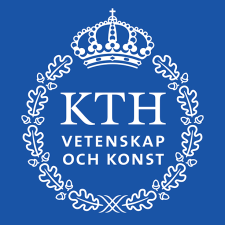 Digital Futures
Demonstrator project descriptionProject TitleName of the PIsParticipating KTH Schools/ SU/RISEMax 6 pages including 1-page executive summary, excluding references and CVs.It is important that the project proposal can be understood and assessed without specialist knowledge in the specific subject area.Executive summaryObjectiveBackground and state-of-the-artRelation to international state-of-the-art, contribution beyond state-of-the-art. Project plan Description of the output of the project and its potential to demonstrate and disseminate technologies for digital transformation. Development and research methodology. Use of existing resources such as testbeds, prototypes, demonstrators, and data.  Milestones and deliverables for the two-year project period. Budget for the project including eventual funding for material, infrastructure, services etc.ImpactSocietal impact and potential. Dissemination and outreach plan. Relation to “research matrix”: societal contexts (Smart Society; Digitalized Industry; Rich and Healthy Life) and scientific research themes (Trust; Learn; Cooperate). Impact plan and activities. Strategic relevance Contributions to KTH strategic pillars (sustainable development, gender equality, digitization and internationalization).Research group composition and resourcesEach co-PI’s specific contribution to objectives and project plan. Novel cross-disciplinary collaborations. External partners and collaborations. Access to data, testbeds or infrastructure necessary to complete the project. Comments on the budget.ReferencesList of references discussed in the proposal.CVs1 page CV per PI.